11/07/2022BionexoResultado da Tomada de PreçosNº20221107M048HEMUO Instituto de Gestão e Humanização – IGH, entidade de direito privado e sem fins lucrativos, classificado"como Organização Social, vem tornar público o Resultado da Tomada de Preços, com a finalidade deadquirir bens, insumos e serviços para o HEMU - Hospital Estadual da Mulher, com endereço à Av.Perimetral, s/n, Qd. 37, Lt. 14, sala 01, Setor Coimbra, Goiânia/GO, CEP: 74.530-020.Objeto: ACESSÓRIOSTipo de Compra: Cotação via BionexoBionexo do Brasil LtdaData da publicação: Goiânia, 11 de julho de 2022."Relatório emitido em 11/07/2022 16:24CompradorIGH - Hospital Materno Infantil (11.858.570/0002-14)AV. PERIMETRAL, ESQUINA C/ RUA R7, SN - SETOR COIMBRA - GOIÂNIA, GO CEP: 74.530-020Relação de Itens (Confirmação)Pedido de Cotação : 226270570COTAÇÃO Nº 18430 - ACESSÓRIOS - HMI JUNHO/2022Frete PróprioObservações: *PAGAMENTO: Somente a prazo e por meio de depósito em conta PJ do fornecedor. *FRETE: Só serãoaceitas propostas com frete CIF e para entrega no endereço: RUA R7 C/ AV PERIMETRAL, SETOR COIMBRA, Goiânia/GOCEP: 74.530-020, dia e horário especificado. *CERTIDÕES: As Certidões Municipal, Estadual de Goiás, Federal, FGTS eTrabalhista devem estar regulares desde a data da emissão da proposta até a data do pagamento. *REGULAMENTO: Oprocesso de compras obedecerá ao Regulamento de Compras do IGH, prevalecendo este em relação a estes termos emcaso de divergência.Tipo de Cotação: Cotação NormalFornecedor : Todos os FornecedoresData de Confirmação : TodasFaturamentoMínimoPrazo deEntregaValidade daPropostaCondições dePagamentoFornecedorFrete ObservaçõesDimave Equipamentos Medicos LtdaBELO HORIZONTE - MG5dias após123Fabiana Almeida - nullalmoxarifado@dimave.com.brMais informaçõesR$ 250,0000R$ 700,0000R$ 100,000012/07/202203/07/202207/07/202230 ddl30 ddlCIFCIFnullnullnullconfirmaçãoJBL SERVICOS E DISTRIBUIDORA DE MATERIALMEDICO HOSPITALAR LTDAELDORADO DO SUL - RS3 dias apósconfirmaçãoFabiana Aires - 51 21604966comercial2@jblservicos.comMais informaçõesOLIMPO COMERCIO E SERVICO EIRELIGOIÂNIA - GOGisele Carvalho Dos Santos - (62) 3293-1414gisele.comercial@vanguarda.net.brMais informações35 dias após30 ddlCIFconfirmaçãoProgramaçãode EntregaPreçoUnitário FábricaPreçoValorTotalProdutoCódigoFabricanteEmbalagem Fornecedor ComentárioJustificativaRent(%) QuantidadeUsuárioBRACADEIRANEO A CIRC.Rosana DeOliveiraMouraMANGUITONEONATAL 1 01TUBO (3-6 CM) -Medlinket3.1-5.7 CMDimaveEquipamentosMedicos LtdaR$R$R$130,00001MONITORMINDRAYPM9000/T8 -UNIDADE37875-Individualnull-5 Unidade26,0000 0,000004/07/202211:13BRACADEIRANEO B CIRC.Rosana DeOliveiraMouraMANGUITONEONATAL 2 01TUBO (4-8 CM) -Medlinket4.3-8.0 CMDimaveEquipamentosMedicos LtdaR$R$R$130,000023MONITORMINDRAYPM9000/T8 -UNIDADE3787737878--IndividualIndividualnullnull--5 Unidade26,0000 0,000004/07/202211:13BRACADEIRANEO C CIRC.Rosana DeOliveiraMouraMANGUITONEONATAL 3 01TUBO (6-11 CM)  -MedlinketDimaveEquipamentosMedicos Ltda5.8-10.9 CMR$R$R$130,00005 UnidadeMONITORMINDRAY26,0000 0,000004/07/202211:13PM9000/T8.TotalParcial:R$390,000015.0Total de Itens da Cotação: 7Total de Itens Impressos: 3https://bionexo.bionexo.com/jsp/RelatPDC/relat_adjudica.jsp1/2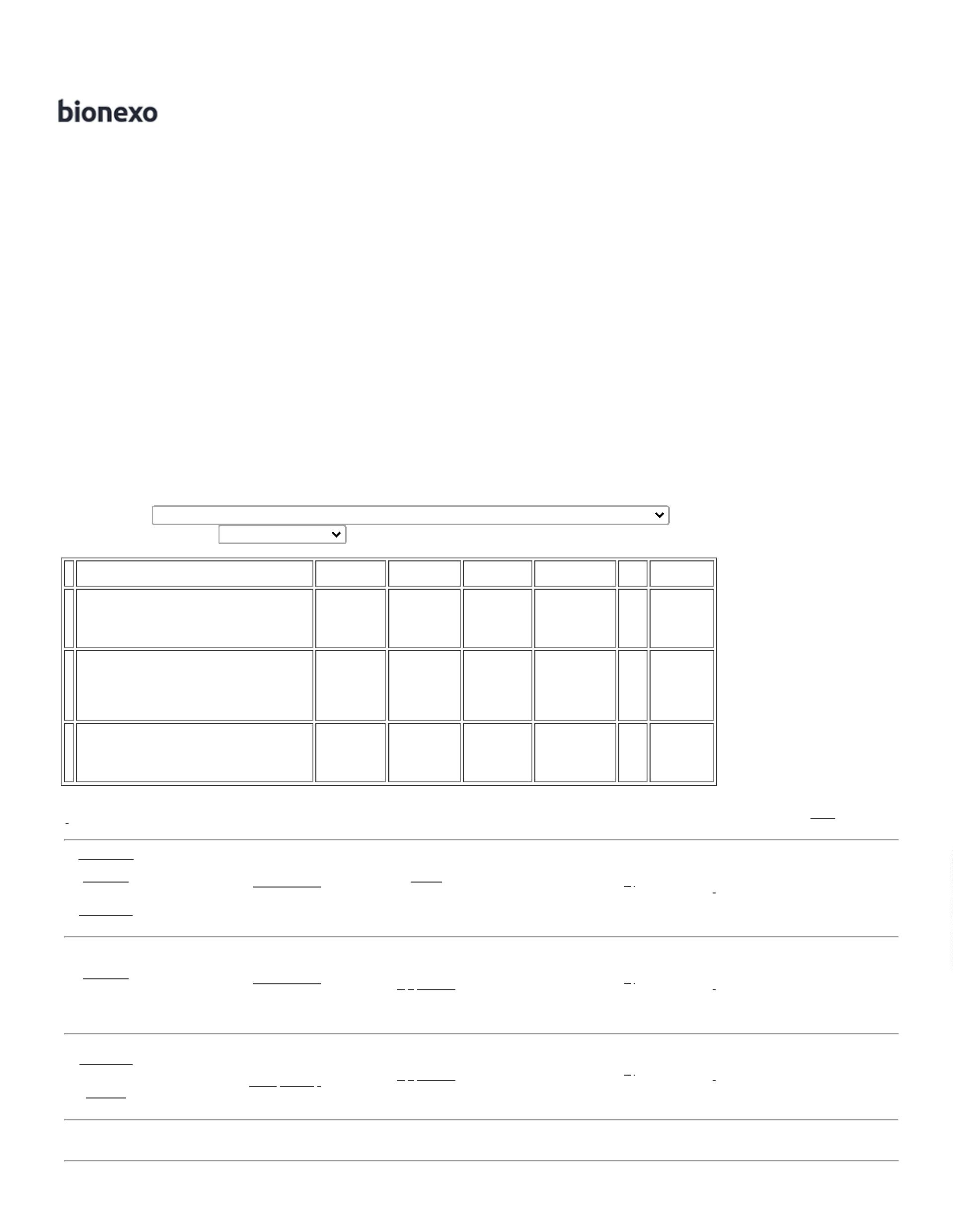 11/07/2022BionexoProgramaçãode EntregaPreçoUnitário FábricaPreçoValorTotalProdutoCódigoFabricanteEmbalagem Fornecedor ComentárioJustificativaRent(%) QuantidadeUsuário;CONSIDERANDOAS CONDIÇÕESESTABELECIDASNOREGULAMENTO DECOMPRAS DEGOIÁS, OFORNECEDORDATRIX NÃOATENDE ASCABO DETEMPERATURAAXILAR MOD.MINDRAYPM9000 -UNIDADEJBL SERVICOS EDISTRIBUIDORADE MATERIALMEDICOHOSPITALARLTDARosana DeOliveiraMoura- SENSOR DETEMPERATURAESOFAGICO/RETAL- DATRIX - DATRIXR$R$R$140,0000439225-UNITARIOnull1 Unidade140,0000 0,000004/07/202211:13POLÍTICASFINANCEIRAS DAINSTITUIÇÃO, OUSEJA, PAGAMENTOANTECIPADO.SENSOR SPO2NEONATALCOMPATIVELC/ O MONITOR 38040MINDRAY PMJBL SERVICOS EDISTRIBUIDORADE MATERIALMEDICOHOSPITALARLTDARosana DeOliveiraMourasensor oximetriainfantil / neo -VEPEX - vepexR$R$R$765,000067--INDIVIDUALINDIVIDUALnullnull--3 Unidade255,0000 0,000004/07/202211:139000 -UNIDADESENSOR SPO2NEONATALCOMPATIVELMONITORMINDRAY MODBENE T8 -JBL SERVICOS EDISTRIBUIDORADE MATERIALMEDICOHOSPITALARLTDARosana DeOliveiraMourasensor oximetriainfantil / neo -VEPEX - vepexR$R$R$765,0000380413 Unidade255,0000 0,000004/07/202211:13UNIDADETotalParcial:R$7.01.670,0000Total de Itens da Cotação: 7Total de Itens Impressos: 3Programaçãode EntregaPreçoUnitário FábricaPreçoValorTotalProdutoCódigoFabricanteEmbalagem Fornecedor ComentárioJustificativaRent(%) QuantidadeUsuário;FORNECEDORMARALUCIACOTOURosana DeOliveiraMouraCAPACETE GRNMODELO CP-3C G -Gigante RecemNascido - GiganteRecem NascidoCAPACETEGRN MODELOCP-3C G -OLIMPOCOMERCIO ESERVICO EIRELIR$R$R$539272-UNIDADEnull2 UnidadeINCORRETAMENTE 776,8000 0,00001.553,6000UNIDADEO ITEM04/07/202211:13SOLICITADO.TotalParcial:R$2.01.553,6000Total de Itens da Cotação: 7Total de Itens Impressos: 1TotalGeral:R$24.03.613,6000Clique aqui para geração de relatório completo com quebra de páginahttps://bionexo.bionexo.com/jsp/RelatPDC/relat_adjudica.jsp2/2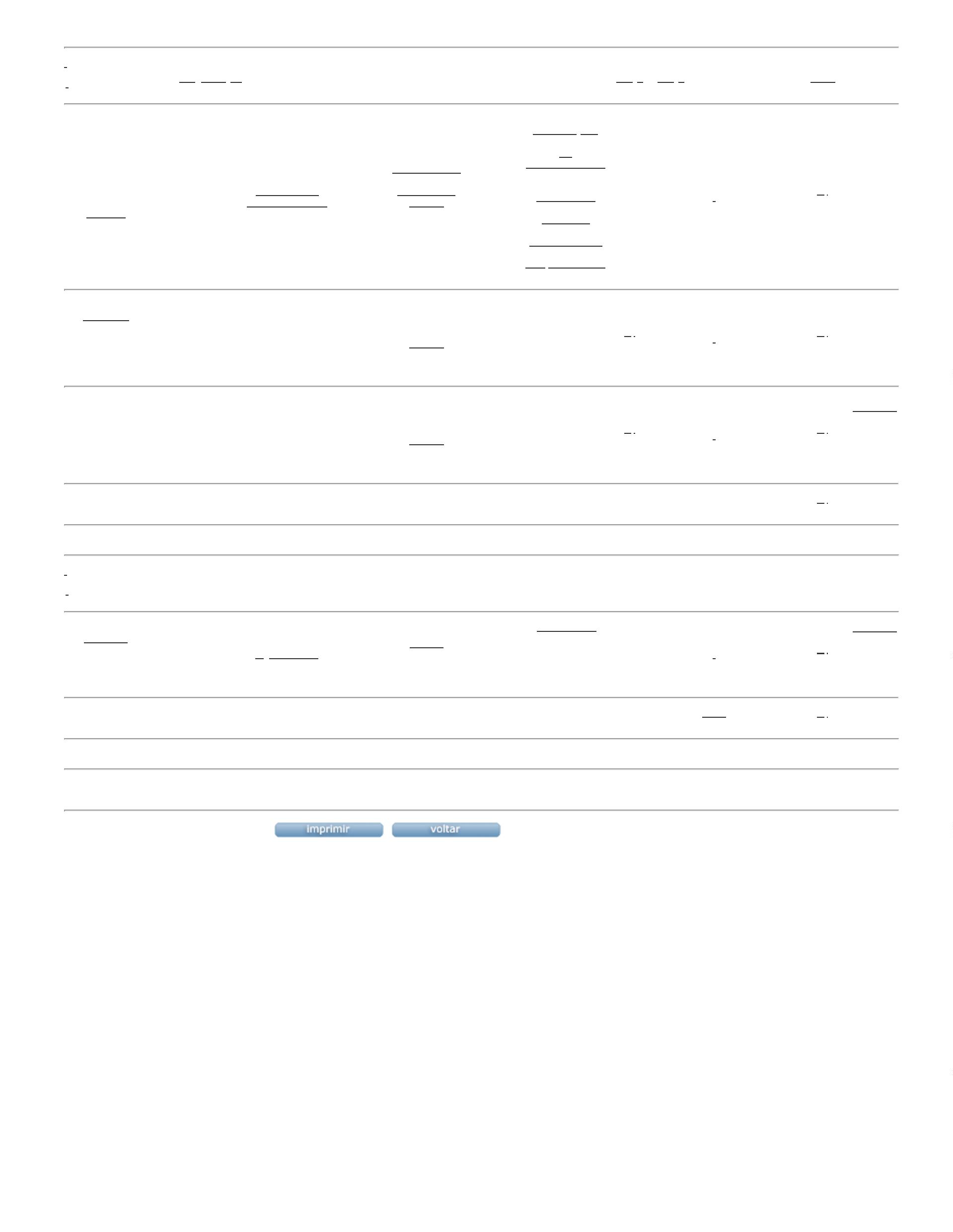 